Lesotho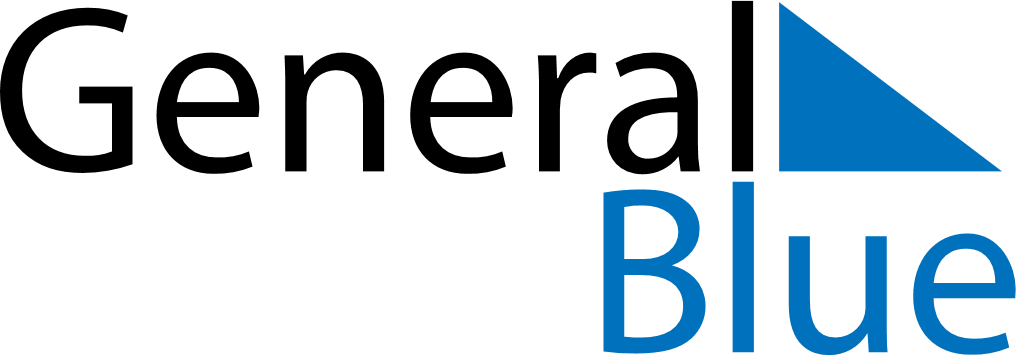 LesothoLesothoLesothoLesothoLesothoLesothoLesothoApril 2018April 2018April 2018April 2018April 2018April 2018April 2018April 2018MondayTuesdayWednesdayThursdayFridaySaturdaySunday123456789101112131415161718192021222324252627282930May 2018May 2018May 2018May 2018May 2018May 2018May 2018May 2018MondayTuesdayWednesdayThursdayFridaySaturdaySunday12345678910111213141516171819202122232425262728293031June 2018June 2018June 2018June 2018June 2018June 2018June 2018June 2018MondayTuesdayWednesdayThursdayFridaySaturdaySunday123456789101112131415161718192021222324252627282930 Apr 2: Easter MondayMay 1: Workers’ DayMay 10: Ascension DayMay 25: Africa Day/ Heroes’ Day